Bank Item NumberG.C.2.13.L1BenchmarkSS.7.C.2.13Cognitive ComplexityLowItemWhich option represents a way that multiple perspectives are reflected in political participation?Apublic meetingsBpress conference Clegislative sessions DState of the Union address Bank Item NumberG.C.2.13.L1G.C.2.13.L1BenchmarkSS.7.C.2.13SS.7.C.2.13Cognitive ComplexityLowLowItemWhich option represents a way that multiple perspectives are reflected in political participation?Which option represents a way that multiple perspectives are reflected in political participation?Apublic meetingsCorrect-Opportunities for the public to attend and for individuals to express their viewpoints represent a way for multiple perspectives to be reflected in political participation. Bpress conference Incorrect-Press conferences represent the viewpoints of public officials who may choose to respond to questions by journalists, or may choose to speak to other issues.Clegislative sessions Incorrect-Legislative sessions may reflect the viewpoints of legislators who may represent some but not all perspectives of their constituents. DState of the Union address Incorrect-The State of the Union address gives the president the opportunity to share the president’s perspectives which may represent some but not all perspectives of the president’s constituents.  Bank Item NumberG.C.2.13.M1BenchmarkSS.7.C.2.13 Cognitive ComplexityModerateItemThe headline below describes an event in U.S. history. 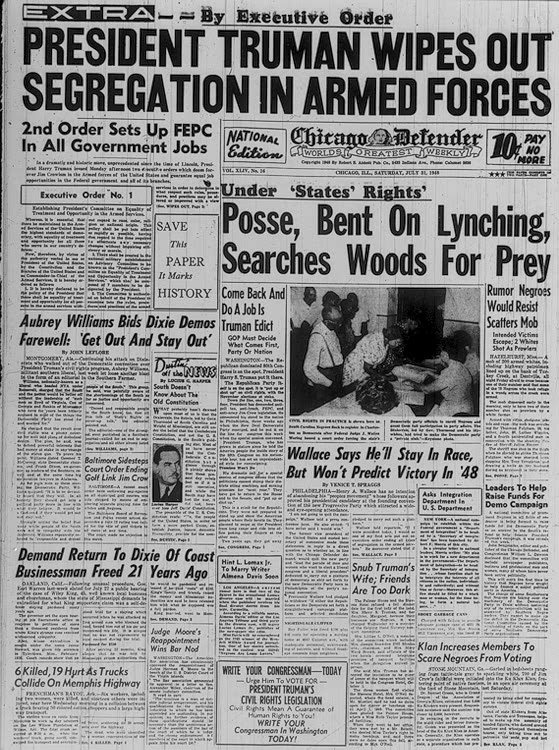 Source:  Library of Congress Which public policy view is reflected in the headline?Aracial discriminationBracial prejudiceCracial toleranceDracial equality Bank Item NumberG.C.2.13.M1G.C.2.13.M1BenchmarkSS.7.C.2.13 SS.7.C.2.13 Cognitive ComplexityModerateModerateItemThe headline below describes an event in U.S. history. Source:  Library of Congress Which public policy view is reflected in the headline?The headline below describes an event in U.S. history. Source:  Library of Congress Which public policy view is reflected in the headline?Aracial discriminationIncorrect-A policy of race discrimination would keep segregation in place.Bracial prejudiceIncorrect-A viewpoint of racial prejudice would keep the policy of segregation in place.Cracial toleranceIncorrect-Racial tolerance is a viewpoint and not a policy.  Racial tolerance is a step toward equality.  Dracial equality Correct-Desegregating the military is a public policy that reflects support for racial equality.  Bank Item NumberG.C.2.13.M2BenchmarkSS.7.C.2.13Cognitive ComplexityModerateItemWhich option reflects a long term policy goal?Acollecting canned food to give to the poorBcollecting signatures to run for public officeCcollecting soap and shampoo to send overseasDcollecting signatures to put an amendment on the ballotBank Item NumberG.C.2.13.M2G.C.2.13.M2BenchmarkSS.7.C.2.13SS.7.C.2.13Cognitive ComplexityModerateModerateItemWhich option reflects a long term policy goal?Which option reflects a long term policy goal?Acollecting canned food to give to the poorIncorrect-Collecting canned food would not be a policy that a government would make.  Governments make policy for the purpose of requiring, allowing or forbidding actions.     Bcollecting signatures to run for public officeIncorrect-The action represented focuses on someone who wants to run for office.  Candidates do not make policy.  Ccollecting soap and shampoo to send overseasIncorrect- Collecting soap and shampoo to send overseas would not be a policy that a government would make.  Governments make policy for the purpose of requiring, allowing or forbidding actions.     Dcollecting signatures to put an amendment on the ballotCorrect-Collecting signatures to put an amendment on the ballot reflects a long term policy goal because voters voting on an amendment would decide whether or not to change the Florida constitution.  Bank Item NumberG.C.2.13.M3BenchmarkSS.7.C.2.13 Cognitive ComplexityModerateItemBelow is a button worn by a citizen.    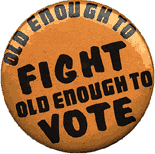 Which public policy perspective reflects the views of the citizen wearing the button?Ayouth literacy Byouth suffrage Cyouth education Dyouth employmentBank Item NumberG.C.2.13.M3G.C.2.13.M3BenchmarkSS.7.C.2.13 SS.7.C.2.13 Cognitive ComplexityModerateModerateItemBelow is a button worn by a citizen.    Which public policy perspective reflects the views of the citizen wearing the button?Below is a button worn by a citizen.    Which public policy perspective reflects the views of the citizen wearing the button?Ayouth literacy Incorrect-Literacy, or the ability to read, is not referenced by the button.Byouth suffrage Correct-Suffrage is the right to vote.   The button references the desire for people defending the nation having the right to vote.  Cyouth education Incorrect-Education, or school attendance, is not referenced by the button.Dyouth employmentIncorrect-Employment and job opportunities are not referenced by the button. Bank Item NumberG.C.2.13.H1BenchmarkSS.7.C.2.13Cognitive ComplexityHighItemBelow are views related to education.---------------------------1.  Civics should be taught in public schools.2.  Good citizenship is learned in communities.  ---------------------------Which conclusion can be drawn from these views?APolitical conflict is a threat to strong societies.BCivic participation should be learned at home.CPolitical conflict should be reduced through legislation.DCivic involvement is important to building strong societies. Bank Item NumberG.C.2.13.H1G.C.2.13.H1BenchmarkSS.7.C.2.13SS.7.C.2.13Cognitive ComplexityHighHighItemBelow are views related to education.---------------------------1.  Civics should be taught in public schools.2.  Good citizenship is learned in communities.  ---------------------------Which conclusion can be drawn from these views?Below are views related to education.---------------------------1.  Civics should be taught in public schools.2.  Good citizenship is learned in communities.  ---------------------------Which conclusion can be drawn from these views?APolitical conflict is a threat to strong societies.Incorrect-Civics and good citizenship seeks to avoid conflict which may limit opportunities for political expression.BCivic participation should be learned at home.Incorrect-The statements suggest that civics should be taught in schools and encouraged in communities.  CPolitical conflict should be reduced through legislation.Incorrect-Expressions of political conflict can be reduced through legislation but such legislation may limit appropriate opportunities for civic participation.  DCivic involvement is important to building strong societies. Correct-Teaching civics in public schools and encouraging civic involvement in communities builds strong societies by promoting civic involvement across the lifespan.  